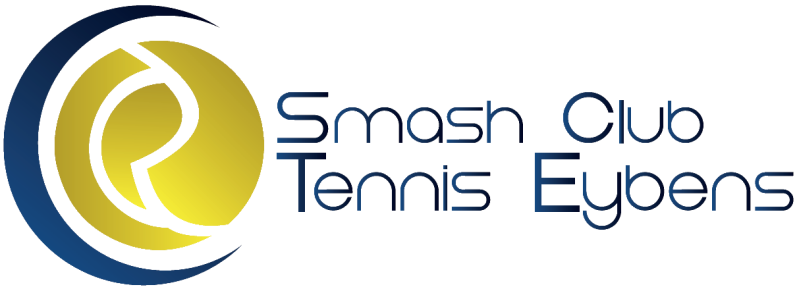 DOSSIER D'INSCRIPTION Attention : la licence ne pourra être validée par le club qu'après réception du dossier complet.Un dossier complet comprend :⃝	Fiche de renseignements remplie et signée (page 1)⃝	Paiement intégral de la cotisation (plusieurs chèques avec date d'encaissement au dos sont acceptés)Dans la négative, les licences et badges ne seront pas délivrésANNEXES : Questionnaire CERFA 15699*01 – Licencié Majeur			page 3Questionnaire de santé spécifique aux « MINEURS »			page 4Grille tarifaire								page 6Règlement intérieur							page 7Seules les pages 1 et 2 sont à imprimer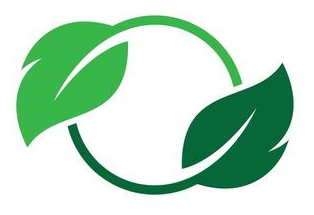 FICHE DE RENSEIGNEMENTS du licencié – 2021-2022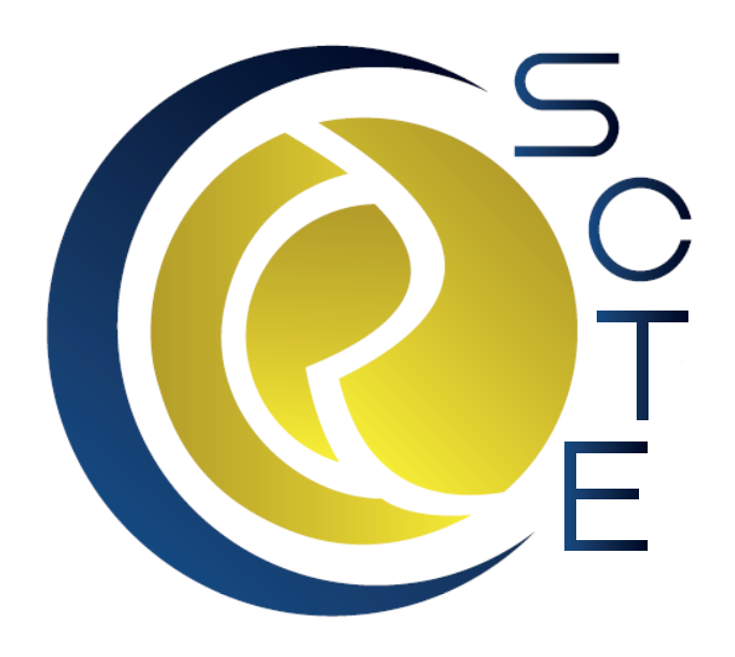  Réinscription       Nouvelle inscription : précédent club_______________________________________ année_________• NOM : _________________________________________ • Prénom : _________________________• Sexe : M / F 		• Date de Naissance : _____ / _____ / _____________• Adresse : __________________________________________________________________________ • Code Postal : _______________________ • Ville : _________________________________________• N° de tél. fixe : _____________________ • N° de tél. portable : ______________________________• E-Mail de référence pour FFT : __________________________________@_____________________Mineurs :FORMULES• J'autorise le club à diffuser mon image :   Oui      Non       • Je demande une facture :  Oui      Non - Je reconnais avoir pris connaissance du règlement intérieur et en accepte l’application (cf. site internet)- Je reconnais avoir conscience des risques inhérents à la pratique sportive et avoir été informé des garanties d’assurance proposées avec la licence FFT (cf. affichage club)• Date et Signature ATTESTATIONS – QUESTIONNAIRES DE SANTELicencié MAJEUR :Attestation dans le cadre de l’article 194 des Règlements Sportifs de la FFT pris en application des articles D. 231-1-4 et A. 231-2 du Code du SportJe soussigné(e) M/Mme__________________________________________________________(1)atteste avoir renseigné le questionnaire de santé QS-SPORT Cerfa N°15699*01 et avoir répondu par la négative à l’ensemble des rubriques.Date et signaturePréciser les prénom et nom, et le cas échéant, la qualité de représentant légalLicencié MINEUR :Attestation dans le cadre de l’article 193 des Règlements Sportifs de la FFT pris en application des articles D. 231-1-4-1 et A. 231-3 du Code du SportJe soussigné(e) M/Mme _________________________________________________________(1), exerçant l’autorité parentale sur_______________________________________________________(2), atteste(nt) que chacune des rubriques du questionnaire « Questionnaire relatif à l’état de santé du sportif mineur en vue de l’obtention, du renouvellement d’une licence d’une fédération sportive ou de l’inscription à une compétition sportive autorisée par une fédération délégataire ou organisée par une fédération agréée, hors disciplines à contraintes particulières » a donné lieu à une réponse négative. Date et signature(s) des personnes exerçant l’autorité parentale(1) Préciser les prénom et nom des personnes exerçant l’autorité parentale(2) Préciser les prénom et nom de l’enfant mineurAnnexe 1 : QUESTIONNAIRE DE SANTE – Licencié Majeur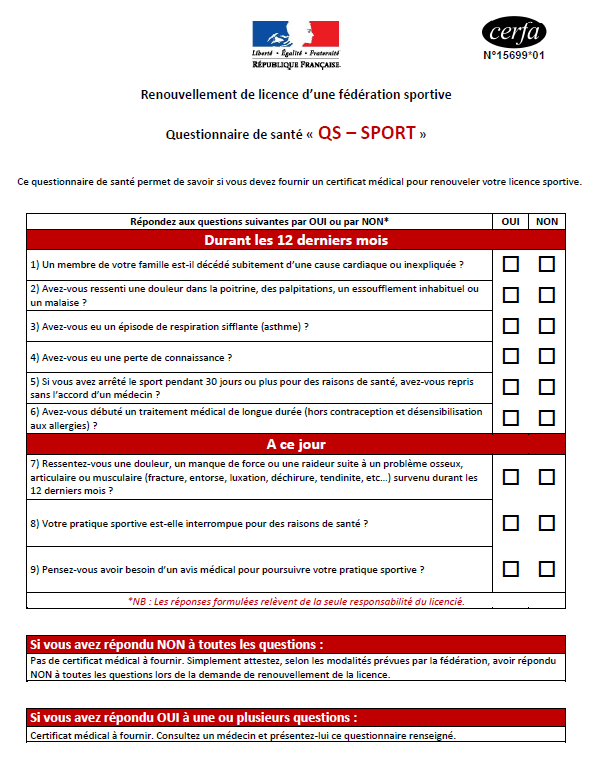 Annexe 2 : QUESTIONNAIRE DE SANTE SPECIFIQUE MINEUR – 2 pages(suite…)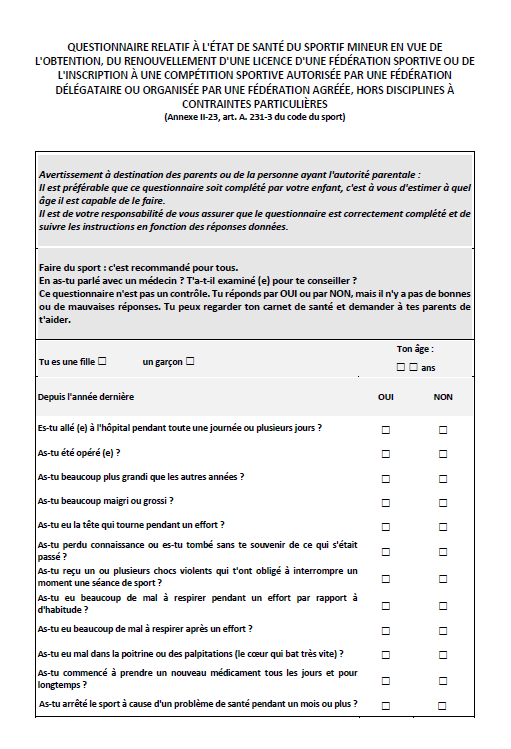 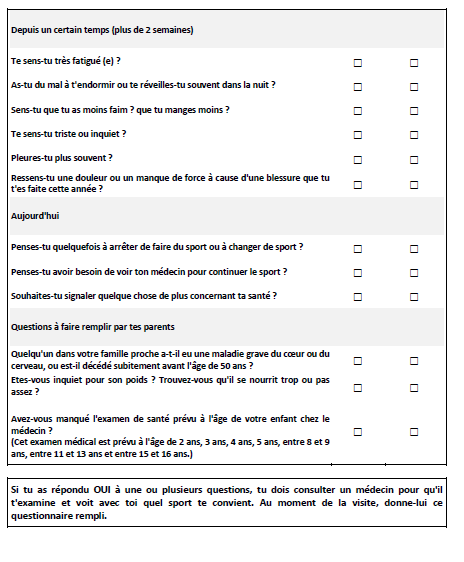 Annexe 3 : TARIFS 2021/2022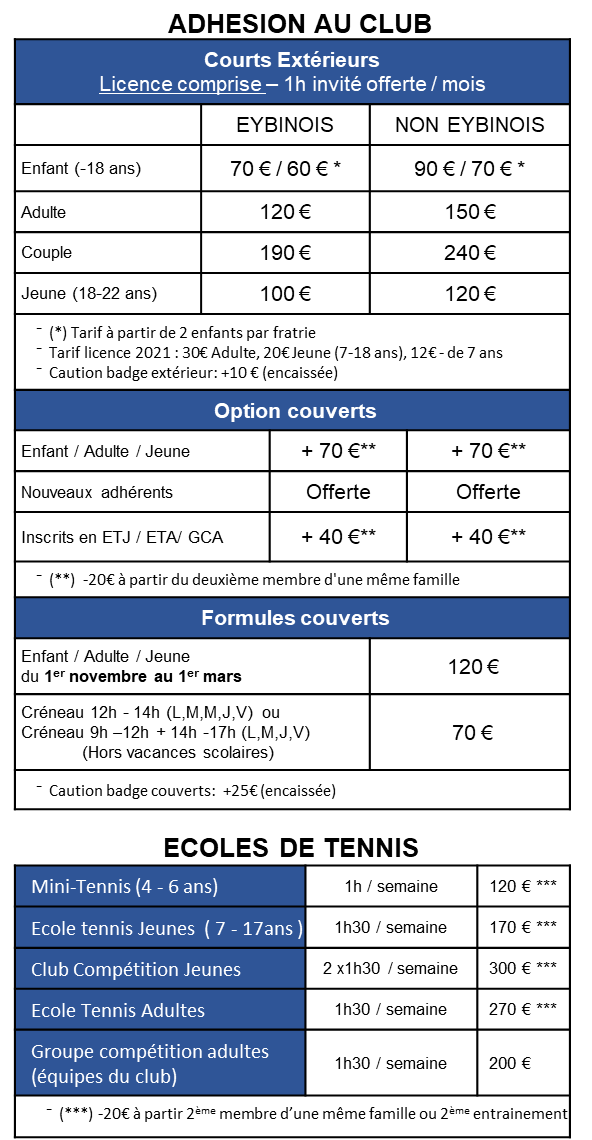 Annexe 4 (suite…)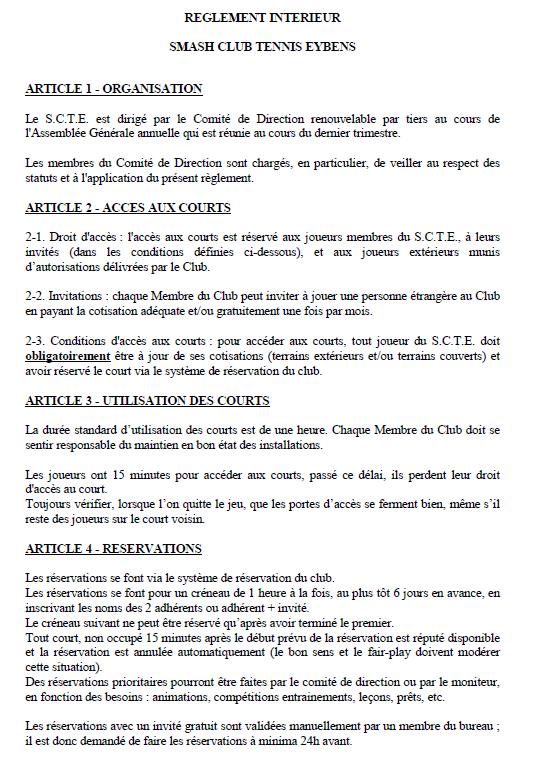 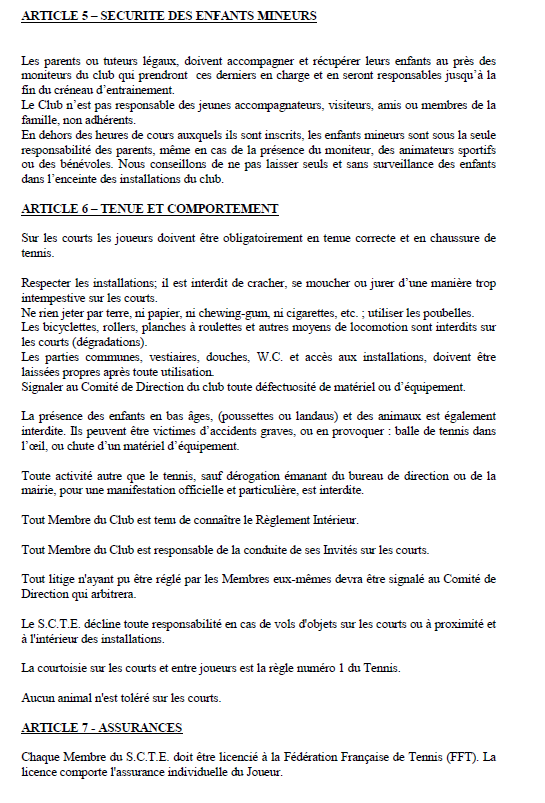 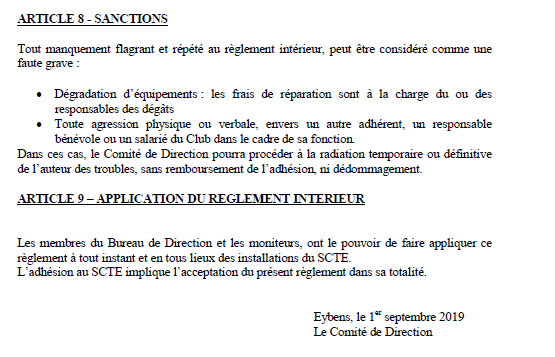 MINEURMAJEUR⃝ Attestation Questionnaire de santé spécifique aux « MINEURS » (page 2)OU⃝ si nécessaire, Certificat médical avec mention « Pratique du Tennis » ou  « Pratique du Tennis, y compris en Compétition » <6 mois⃝ Si 1ère licence ou pour renouvellement tous les 3 ans :  Certificat médical avec mention « Pratique du Tennis » ou « Pratique du Tennis, y compris en Compétition » <1 anOU⃝ dans l'intervalle des 3 ans : Attestation Questionnaire CERFA 15699*01 (page 2) OU, si nécessaire, Certificat médical avec mention « Pratique du Tennis » ou  « Pratique du Tennis, y compris en Compétition » <6 moisParentParentNom et Prénom :__________________________________________________________________Nom et Prénom :__________________________________________________________________Téléphone : _____________________________Téléphone : _____________________________N° en cas d'urgence : _______________________N° en cas d'urgence : _______________________Email : ___________________________________Email : ___________________________________ADHESION Courts Extérieurs            12h-14h Option Couverts             Couverts en Hiver ACTIVITES CLUB Mini Tennis        Ecole de Tennis   Groupe Compétition / Equipes          Tournoi interne PARTIE RESERVEE AU CLUB - ADHESION :                Eybinois           Exterieur  Individuel        Jeune (18-22 ans)          Couple, nom du conjoint : ______________________PARTIE RESERVEE AU CLUB - ADHESION :                Eybinois           Exterieur  Individuel        Jeune (18-22 ans)          Couple, nom du conjoint : ______________________Adhésion :                                     €Option couverts :                     €Activités club :                           €Caution badge :                         €Tournoi interne :                      €Monétique :                                €TOTAL :                                           €Mode de paiement + date  Espèces :                      Virement bancaire :  HelloAsso :                    Chèque(s) :BADGES EXT : _______      COUVERTS : __________ ADOC                              BOOKY                            LICENCELe Licencié :Si mineur, Les Parents ou Représentant Légal :